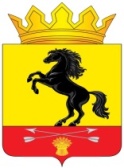                 АДМИНИСТРАЦИЯМУНИЦИПАЛЬНОГО ОБРАЗОВАНИЯ       НОВОСЕРГИЕВСКИЙ РАЙОН         ОРЕНБУРГСКОЙ ОБЛАСТИ                 ПОСТАНОВЛЕНИЕ___03.02.2022______ №  ___77-п_____________                  п. НовосергиевкаО внесении изменений в постановление администрации Новосергиевского района от 05.09.2019 № 773-п (в ред. от 03.12.2019 №1146-п, от 20.02.2020 №130-п)В связи с кадровыми изменениями внести изменения в постановление администрации Новосергиевского района от 05.09.2019 № 773-п «О создании межведомственной комиссии по контролю за налоговой задолженностью» (в ред.от 03.12.2019 №1146-п, от 20.02.2020 №130-п):1. Приложение №1 постановления изложить в новой редакции согласно Приложениюнастоящегопостановления.2. Контроль за исполнением настоящего постановления возложить на заместителя главы администрации района по экономическим вопросам Кривошееву И.И.3. Настоящее постановление вступает в силу со дня его подписания.Глава администрации района			                        А.Д.ЛыковРазослано: Кривошеевой И.И., Гостевой Е.Е., членам комиссии, орготделу, прокурору.Приложение                                               к постановлению администрации   Новосергиевского районаот   03.02.2022     № 77-пСоставмежведомственной комиссии по контролю за налоговой задолженностью в бюджеты всех уровнейЛыков Александр Дмитриевич- председатель комиссии, глава Новосергиевского районаКривошеева Ирина Ивановна- заместитель председателя комиссии, заместитель главы администрации района по экономическим вопросам Гостева Елена Егоровна- секретарь комиссии, главный специалист–главный экономист администрации Новосергиевского районаЧлены комиссииЧлены комиссииЖилина Анна Ивановна- заместитель начальника Межрайонной ИФНС России № 7 по Оренбургской области (по согласованию)Попова Людмила Ивановна- заместитель главы администрации района – начальник финансового отделаМалеева Елена Юрьевна- главный специалист- главный экономист отдела сельского хозяйства администрации Новосергиевского районаНасакинДмитрий Борисович- заместитель начальника финансового отдела по доходам и экономическому анализуГлавы сельпоссоветов(по согласованию)